СД 2 типа вызван неспособностью организма эффективно использовать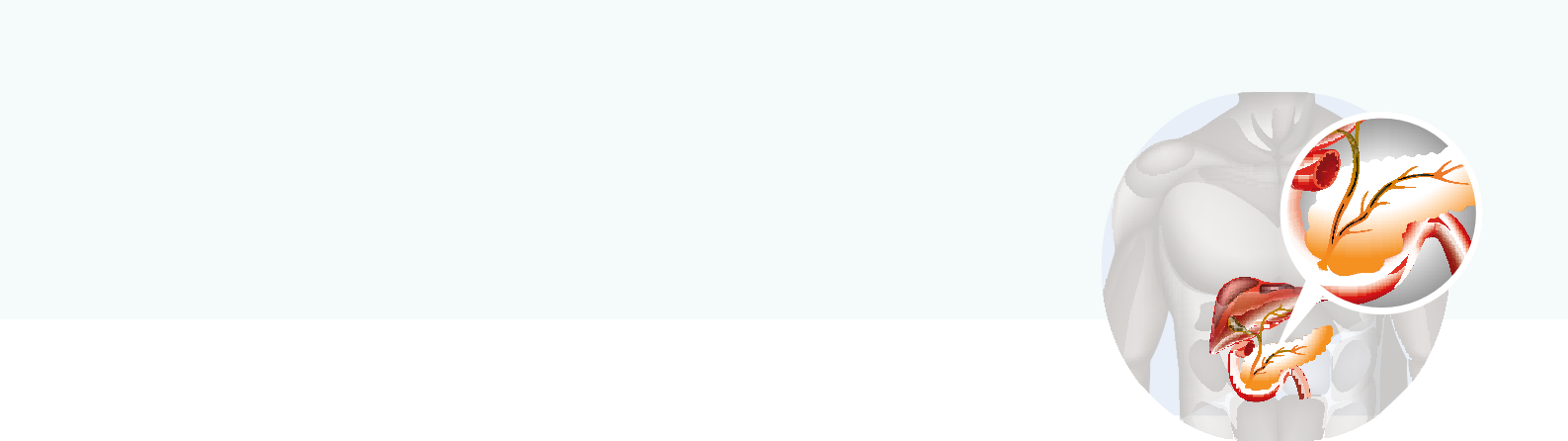 вырабатываемый им инсулин в поджелудочной железе. Это приводит к повышению сахара в крови, что в дальнейшем, при отсутствии надлежащего контроля за заболеванием, сказывается на появлении осложнений.Возраст 45 лет и более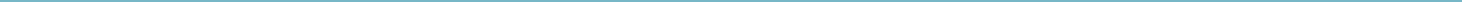 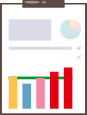 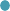  		Избыточная масса тела и ожирение (ИМТ более 25 кг/м2)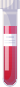 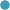 Наличие СД 2 у кровных родственников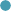 Гестационный диабет (повышенный уровень сахара в крови при беременности)Наличие сопутствующих заболеваний (артериальная гипертензия, поликистоз яичников, патология сердечно-сосудистой системы)Сильная жажда или голод Частое мочеиспускание Повышенная утомляемость Резкая потеря в весе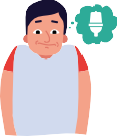 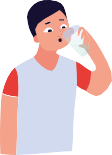 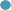 Зуд кожиЧастые мочевые и вагинальные инфекцииПорезы медленно заживают Нечеткое зрение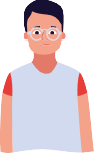 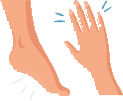 Онемение в ладонях или ступняхразвиваются в течение нескольких часов, иногда суток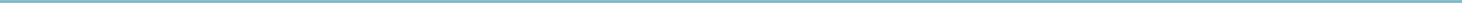 Диабетический кетоацидоз	Гипогликемия (резкое снижение уровня сахара ниже нормы)Симптомы:резкое повышение сахара крови слабость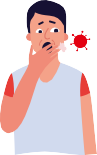 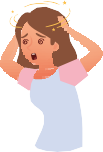 спутанное сознание вплоть до его потери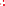 запах ацетона изо ртаСимптомы: потливостьслабость, дезориентация головная боль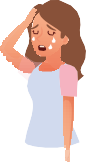 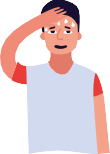 чувство голодарезкие перепады настроениядиагностируются спустя годы после дебюта СДОни развиваются вследствие прогрессирующего поражения сосудов и нервных окончаний. Страдают практически все органы и системы организма:головной мозг инсульт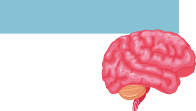   сетчатка глаза потерязрения,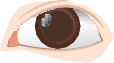 диабетическая ретинопатияпочкигемодиализ, диабетическая нефропатия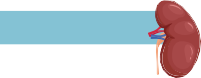 сердцеишемическая болезнь, инфаркт миокарда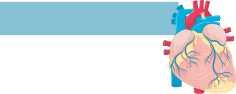 центральная нервная системадиабетическая нейропатия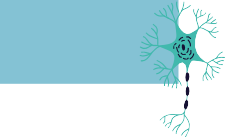 опорно - двигательная системагангрена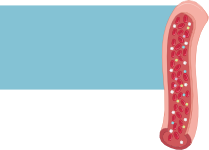 и ампутация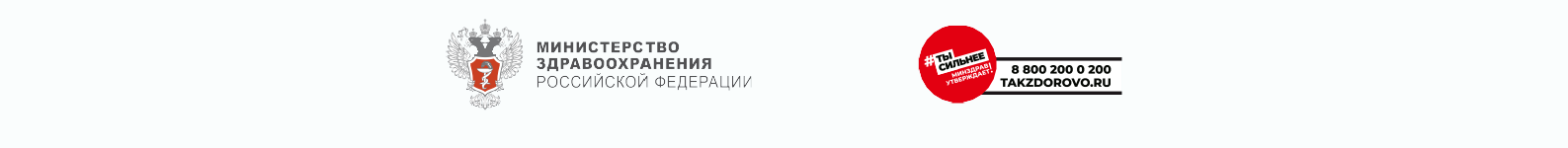 